21. Oktober 2022AntragSchaffung von Betreuungsplätzen für Kinder in Niederrad   Der Ortsbeirat 5 bittet den Magistrat, im Stadtteil Niederrad neue Betreuungsplätze für Kinder zu schaffen. Das betrifft verstärkt Kindergarten- und Hortplätze. Hierfür sollen geeignete Liegenschaften und Räumlichkeiten gefunden werden. Begründung:Im Stadtteil Niederrad ist die Situation für Eltern, Betreuungsplätze für Kindergarten- und Grundschulkinder zu finden, so schwierig wie nie. Es mangelt hierbei nicht am Personal, sondern schlicht an Räumen. Die Einrichtungen können den Eltern keine Plätze anbieten, in der Regel bekommen nur Geschwisterkinder einen Platz zugewiesen. Die Situation ist nicht hinnehmbar. Es müssen dringend neue Betreuungsplätze geschaffen werden. Petra Korn-Overländer 						Dr. Jan BingerAgnetha Sammet							Martin-Benedikt Schäfer(Antragsteller)							(Fraktionsvorsitzende)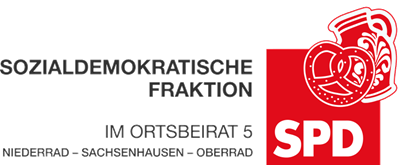 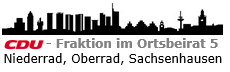 